Mateřská škola Rokycany, U Saské brány, p. o.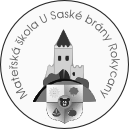 Třebízského 224, 337 01 RokycanyIČO: 	  70981426Tel:	  371 722 417, 602 392 506E-mail:  saska@skolkarokycany.czDodavatel:Arttech studio s. r. o.Bořivojova 878/35130 00 Praha 3Objednávka Na základě Vaší nabídky u Vás objednávám:Spodní skříň na lehátka							22 046,20 Kč Prostřední skříň na peřiny						16 988,40 Kč		Celková cena včetně DPH činí					         	39 035,- KčFakturujte  na adresu Mateřské školy, IČO: 709 814 26.Děkuji za vyřízení.V Rokycanech dne  18. 12. 2017                                   Mgr., Bc. Věra Zagorová, ředitelka MŠMateřská škola Rokycany, U Saské brány, p. o.Třebízského 224, 337 01 RokycanyIČO: 	  70981426Tel:	  371 722 417, 602 392 506E-mail:  saska@skolkarokycany.czDodavatel:Arttech studio s. r. o.Bořivojova 878/35130 00 Praha 3Objednávka Na základě Vaší nabídky u Vás objednávám:Kuchyňskou linku včetně baterie	 a dřezu				17 787,00  Kč Prostřední skříň na peřiny 						   8 494,20 Kč	Doprava a montáž								   5 566,00 Kč	Celková cena včetně DPH činí					         	31 847,- KčFakturujte  na adresu Mateřské školy, IČO: 709 814 26.Děkuji za vyřízení.V Rokycanech dne  18. 12. 2017                                   Mgr., Bc. Věra Zagorová, ředitelka MŠ